August 2020 – Annual Internal Audit Report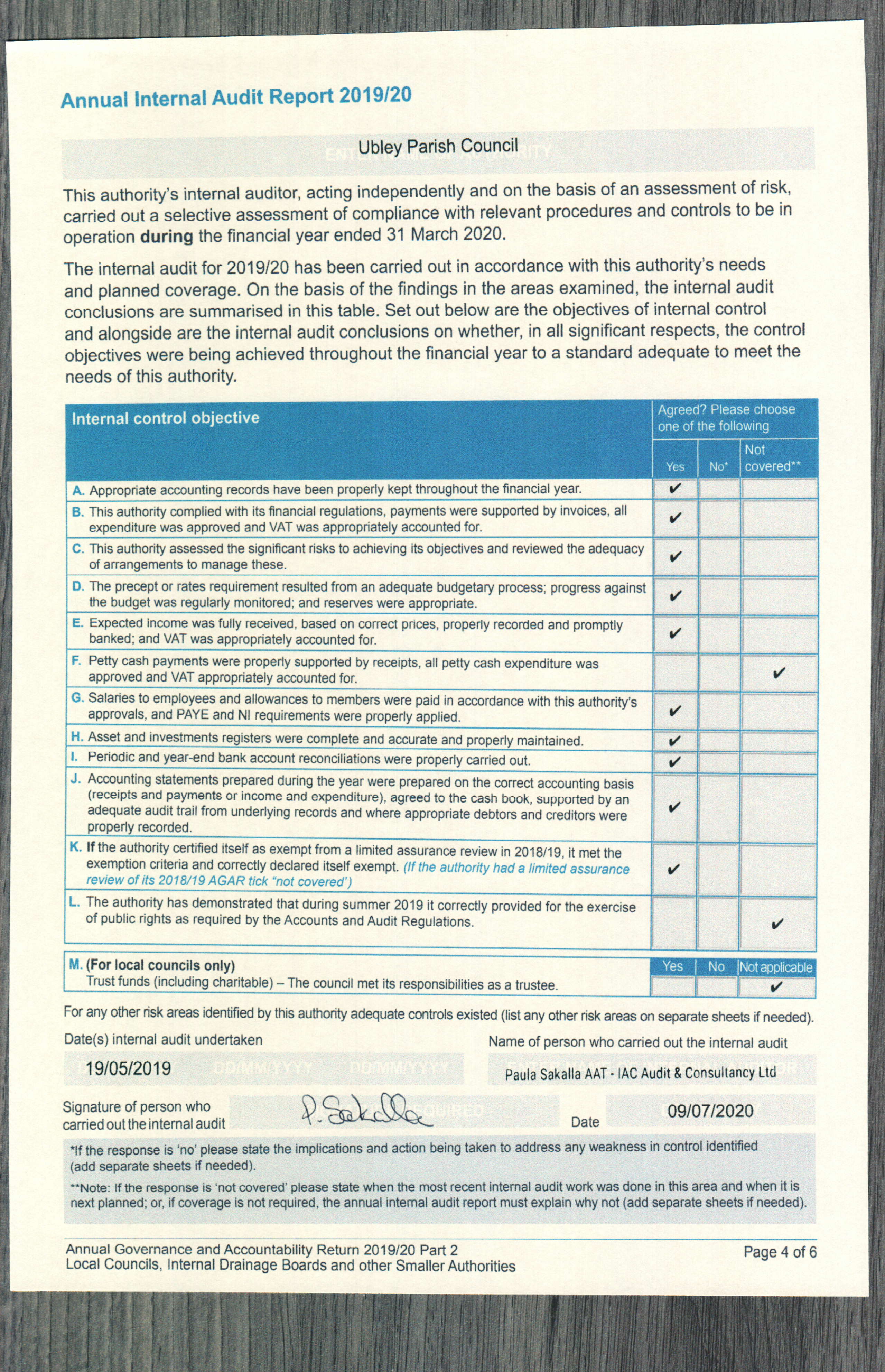 